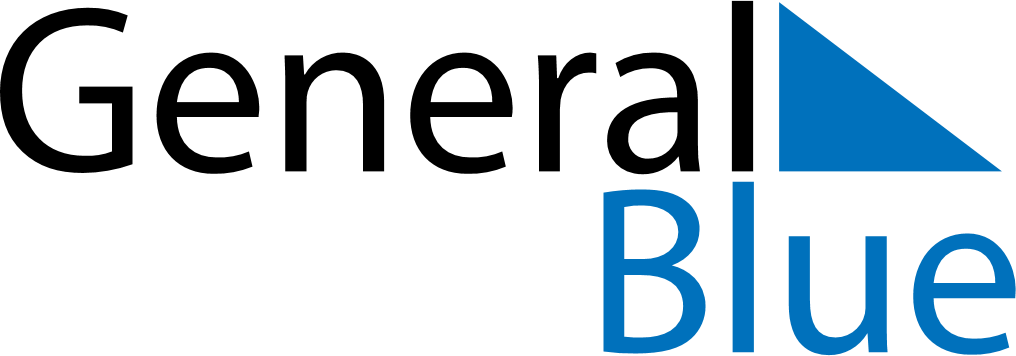 April 2024April 2024April 2024April 2024April 2024April 2024Kampung Bukit Baharu, Melaka, MalaysiaKampung Bukit Baharu, Melaka, MalaysiaKampung Bukit Baharu, Melaka, MalaysiaKampung Bukit Baharu, Melaka, MalaysiaKampung Bukit Baharu, Melaka, MalaysiaKampung Bukit Baharu, Melaka, MalaysiaSunday Monday Tuesday Wednesday Thursday Friday Saturday 1 2 3 4 5 6 Sunrise: 7:10 AM Sunset: 7:18 PM Daylight: 12 hours and 8 minutes. Sunrise: 7:10 AM Sunset: 7:18 PM Daylight: 12 hours and 8 minutes. Sunrise: 7:09 AM Sunset: 7:18 PM Daylight: 12 hours and 8 minutes. Sunrise: 7:09 AM Sunset: 7:18 PM Daylight: 12 hours and 8 minutes. Sunrise: 7:09 AM Sunset: 7:17 PM Daylight: 12 hours and 8 minutes. Sunrise: 7:08 AM Sunset: 7:17 PM Daylight: 12 hours and 8 minutes. 7 8 9 10 11 12 13 Sunrise: 7:08 AM Sunset: 7:17 PM Daylight: 12 hours and 8 minutes. Sunrise: 7:08 AM Sunset: 7:17 PM Daylight: 12 hours and 8 minutes. Sunrise: 7:07 AM Sunset: 7:16 PM Daylight: 12 hours and 9 minutes. Sunrise: 7:07 AM Sunset: 7:16 PM Daylight: 12 hours and 9 minutes. Sunrise: 7:07 AM Sunset: 7:16 PM Daylight: 12 hours and 9 minutes. Sunrise: 7:06 AM Sunset: 7:16 PM Daylight: 12 hours and 9 minutes. Sunrise: 7:06 AM Sunset: 7:16 PM Daylight: 12 hours and 9 minutes. 14 15 16 17 18 19 20 Sunrise: 7:06 AM Sunset: 7:15 PM Daylight: 12 hours and 9 minutes. Sunrise: 7:05 AM Sunset: 7:15 PM Daylight: 12 hours and 9 minutes. Sunrise: 7:05 AM Sunset: 7:15 PM Daylight: 12 hours and 9 minutes. Sunrise: 7:05 AM Sunset: 7:15 PM Daylight: 12 hours and 10 minutes. Sunrise: 7:05 AM Sunset: 7:15 PM Daylight: 12 hours and 10 minutes. Sunrise: 7:04 AM Sunset: 7:15 PM Daylight: 12 hours and 10 minutes. Sunrise: 7:04 AM Sunset: 7:14 PM Daylight: 12 hours and 10 minutes. 21 22 23 24 25 26 27 Sunrise: 7:04 AM Sunset: 7:14 PM Daylight: 12 hours and 10 minutes. Sunrise: 7:04 AM Sunset: 7:14 PM Daylight: 12 hours and 10 minutes. Sunrise: 7:03 AM Sunset: 7:14 PM Daylight: 12 hours and 10 minutes. Sunrise: 7:03 AM Sunset: 7:14 PM Daylight: 12 hours and 10 minutes. Sunrise: 7:03 AM Sunset: 7:14 PM Daylight: 12 hours and 11 minutes. Sunrise: 7:03 AM Sunset: 7:14 PM Daylight: 12 hours and 11 minutes. Sunrise: 7:02 AM Sunset: 7:14 PM Daylight: 12 hours and 11 minutes. 28 29 30 Sunrise: 7:02 AM Sunset: 7:14 PM Daylight: 12 hours and 11 minutes. Sunrise: 7:02 AM Sunset: 7:13 PM Daylight: 12 hours and 11 minutes. Sunrise: 7:02 AM Sunset: 7:13 PM Daylight: 12 hours and 11 minutes. 